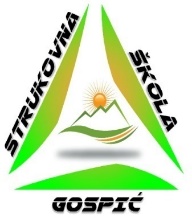 REPUBLIKA HRVATSKALIČKO-SENJSKA ŽUPANIJASTRUKOVNA ŠKOLA GOSPIĆŠKOLSKI ODBORBudačka 24, 53000 GospićTEL./FAX: 053/573-287 i 053/572-083E-mail: ured@ss-strukovna-gospic.skole.hr	ŠIFRA ŠKOLE: 09-026-503OIB:19583077416KLASA: 007-02/23-03/01URBROJ : 2125/35-04-23-01Gospić, 13. siječnja 2023.ČLANOVIMA ŠKOLSKOG ODBORASTRUKOVNE ŠKOLE GOSPIĆPREDMET: poziv na 40. sjednicu Školskog odbora Strukovne škole Gospić 
Na temelju članka 61., 62. i 66. Statuta Strukovne škole Gospić, sazivam 40. sjednicu Školskog odbora Strukovne škole Gospić. Sjednica će se održati dana 13. siječnja 2023. elektronskim putem zbog žurnosti, a s početkom glasanja u 10.30 sati te završetkom glasanja u 18.00 sati.Za sjednicu predlaže se sljedećiDnevni red:Donošenje Odluke o usvajanju dnevnog reda za 40. sjednicu Školskog odbora održane elektronskim putem dana 13. siječnja 2023.Donošenje Odluke o usvajanju zapisnika 39. sjednice Školskog odbora održane elektronskim putem dana 30. prosinca 2022.Donošenje I. izmjena i dopuna Godišnjeg plana i programa rada Strukovne škole Gospić za školsku godinu 2022./2023.  Predsjednica Školskog odbora:

_______________________Mirela Jergović, mag. educ. info. et philol. angl.Dostaviti:                        REPUBLIKA HRVATSKALIČKO-SENJSKA ŽUPANIJASTRUKOVNA ŠKOLA GOSPIĆŠKOLSKI ODBORBudačka 24, 53000 GospićTEL./FAX: 053/573-287 i 053/572-083E-mail: ured@ss-strukovna-gospic.skole.hr	ŠIFRA ŠKOLE: 09-026-503OIB:19583077416KLASA: 007-02/22-03/01URBROJ : 2125/35-04-22-06Gospić, 27. siječnja 2023.Na temelju članka 10. stavak 1. točke 12. Zakona o pravu na pristup informacijama („Narodne novine“ broj 25/13, 85/15 i 69/22) Strukovna škola Gospić objavljuje                                                                      Z A K LJ U Č K E40. sjednice Školskog odbora održane elektronskim putem dana 13. siječnja 2023. Odluka o usvajanju dnevnog reda za 40. sjednicu Školskog odbora održane elektronskim putem dana 13. siječnja 2023. donijeta jednoglasno i bez primjedbi.Odluka o usvajanju zapisnika 39. sjednice Školskog odbora održane dana 30. prosinca 2022. donijeta jednoglasno i bez primjedbi.I. izmjena i dopuna Godišnjeg plana i programa rada Strukovne škole Gospić za školsku godinu 2022./2023. donijete jednoglasno i bez primjedbi.Predsjednica Školskog odbora
 Mirela Jergović, mag. educ. info. et philol. angl.Višnja Delač Paripović, prof.Ivica AntonovićMirela Jergović, mag. educ.Valentina Zdunić, mag. ing.Mirna Kolak, prof.Petar Radošević, mag. iur.Marija Tomljenović Borovac, dipl. inf.Ličko-senjska županijaPismohrana